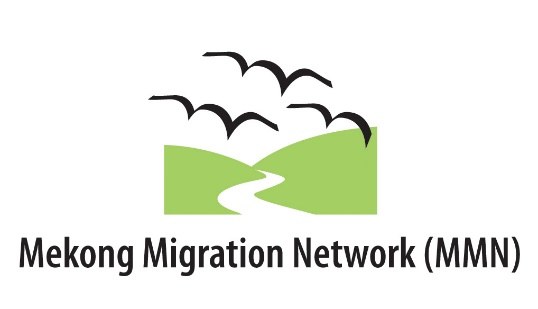 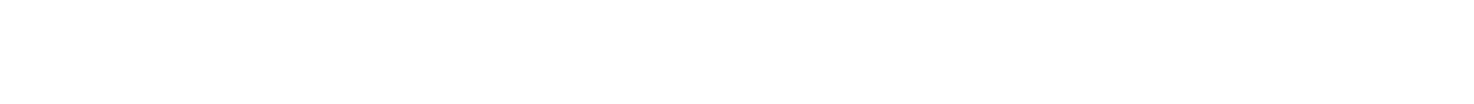 ASEAN ADVOCACY TRAINING 2016 - MEMORANDUM OF AGREEMENTASEAN ADVOCACY TRAINING 2016 - MEMORANDUM OF AGREEMENTASEAN ADVOCACY TRAINING 2016 - MEMORANDUM OF AGREEMENTThe MMN Memorandum of Agreement must be signed by both the Director of the organization and by the Candidate. The MMN Memorandum of Agreement must be signed by both the Director of the organization and by the Candidate. The MMN Memorandum of Agreement must be signed by both the Director of the organization and by the Candidate. Candidate’s last (family) name:First name:Country:The Organization confirms that the Candidate named below:Has been an active employee/volunteer with the organization for at least 1 yearIs capable of communicating effectively in EnglishIs committed to fully participating in all Program activities Personally completed the application formThe Organization agrees to:Assist the Candidate, if accepted, to fully prepare for and participate in the Program and to carry out the related follow-up activities.The Organization confirms that the Candidate named below:Has been an active employee/volunteer with the organization for at least 1 yearIs capable of communicating effectively in EnglishIs committed to fully participating in all Program activities Personally completed the application formThe Organization agrees to:Assist the Candidate, if accepted, to fully prepare for and participate in the Program and to carry out the related follow-up activities.The Organization confirms that the Candidate named below:Has been an active employee/volunteer with the organization for at least 1 yearIs capable of communicating effectively in EnglishIs committed to fully participating in all Program activities Personally completed the application formThe Organization agrees to:Assist the Candidate, if accepted, to fully prepare for and participate in the Program and to carry out the related follow-up activities.Name of Organization:Name of Organization:Name of Organization:Name of Director:Name of Director:Name of Director:Director’s signature:Director’s signature:Date (dd/mm/yyyy):The Candidate:If I am accepted as a participant in the Program I agree to:complete the relevant Program preparation;attend and participate fully in all sessions and activities that are part of the required Program;develop a plan to transfer the learning acquired through the ASEAN Advocacy Training and return to my organization to implement it;participate in all evaluation activities during the Training and after its completion; andcommit to contribute in the future advocacy work carried out by MMN.The Candidate:If I am accepted as a participant in the Program I agree to:complete the relevant Program preparation;attend and participate fully in all sessions and activities that are part of the required Program;develop a plan to transfer the learning acquired through the ASEAN Advocacy Training and return to my organization to implement it;participate in all evaluation activities during the Training and after its completion; andcommit to contribute in the future advocacy work carried out by MMN.The Candidate:If I am accepted as a participant in the Program I agree to:complete the relevant Program preparation;attend and participate fully in all sessions and activities that are part of the required Program;develop a plan to transfer the learning acquired through the ASEAN Advocacy Training and return to my organization to implement it;participate in all evaluation activities during the Training and after its completion; andcommit to contribute in the future advocacy work carried out by MMN.I understand that failure to comply with any of the above may result in not receiving a certificate of participation.I understand that failure to comply with any of the above may result in not receiving a certificate of participation.I understand that failure to comply with any of the above may result in not receiving a certificate of participation.Candidate’s signature:Candidate’s signature:Date (dd/mm/yyyy):